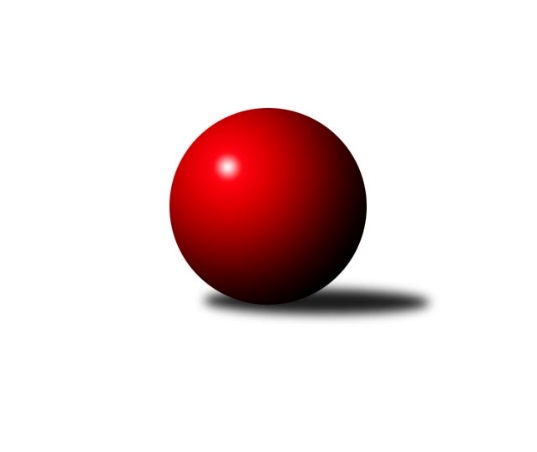 Č.13Ročník 2023/2024	11.5.2024 Severomoravská divize 2023/2024Statistika 13. kolaTabulka družstev:		družstvo	záp	výh	rem	proh	skore	sety	průměr	body	plné	dorážka	chyby	1.	TJ Tatran Litovel ˝A˝	13	10	2	1	72.5 : 31.5 	(90.0 : 66.0)	2575	22	1782	793	33.5	2.	TJ Prostějov ˝A˝	13	9	1	3	64.0 : 40.0 	(88.0 : 68.0)	2645	19	1819	826	30.8	3.	TJ Horní Benešov ˝B˝	13	8	1	4	63.0 : 41.0 	(83.0 : 73.0)	2612	17	1806	807	40.4	4.	SKK Ostrava ˝A˝	13	8	1	4	58.5 : 45.5 	(85.5 : 70.5)	2509	17	1732	777	33.5	5.	SKK Jeseník ˝A˝	13	7	2	4	61.5 : 42.5 	(87.5 : 68.5)	2684	16	1833	850	27.8	6.	TJ Sokol Bohumín ˝B˝	13	6	1	6	43.0 : 61.0 	(74.0 : 82.0)	2466	13	1724	742	43.3	7.	TJ Odry ˝B˝	12	6	0	6	48.0 : 48.0 	(76.0 : 68.0)	2559	12	1787	772	39.4	8.	KK Šumperk ˝B˝	12	4	0	8	40.0 : 56.0 	(60.5 : 83.5)	2490	8	1738	752	45	9.	TJ Sokol Sedlnice ˝A˝	13	4	0	9	46.5 : 57.5 	(77.0 : 79.0)	2520	8	1750	770	35.1	10.	TJ Michálkovice ˝A˝	13	4	0	9	44.0 : 60.0 	(76.0 : 80.0)	2610	8	1809	801	42.5	11.	TJ Sokol Dobroslavice ˝A˝	13	4	0	9	39.0 : 65.0 	(59.5 : 96.5)	2511	8	1751	760	42.8	12.	Sokol Přemyslovice ˝B˝	13	3	0	10	36.0 : 68.0 	(67.0 : 89.0)	2535	6	1760	774	45.5Tabulka doma:		družstvo	záp	výh	rem	proh	skore	sety	průměr	body	maximum	minimum	1.	TJ Prostějov ˝A˝	7	6	1	0	42.0 : 14.0 	(56.0 : 28.0)	2773	13	2817	2656	2.	SKK Jeseník ˝A˝	7	6	0	1	44.5 : 11.5 	(57.5 : 26.5)	2754	12	2884	2631	3.	SKK Ostrava ˝A˝	7	6	0	1	39.5 : 16.5 	(54.0 : 30.0)	2476	12	2608	2357	4.	TJ Tatran Litovel ˝A˝	6	5	1	0	37.0 : 11.0 	(44.0 : 28.0)	2762	11	2811	2684	5.	TJ Horní Benešov ˝B˝	7	5	1	1	40.0 : 16.0 	(51.0 : 33.0)	2732	11	2857	2591	6.	TJ Sokol Bohumín ˝B˝	7	5	1	1	33.0 : 23.0 	(49.5 : 34.5)	2590	11	2651	2544	7.	TJ Odry ˝B˝	6	5	0	1	34.0 : 14.0 	(45.5 : 26.5)	2778	10	2871	2684	8.	KK Šumperk ˝B˝	6	4	0	2	28.0 : 20.0 	(34.5 : 37.5)	2708	8	2759	2638	9.	TJ Sokol Dobroslavice ˝A˝	6	4	0	2	27.0 : 21.0 	(35.0 : 37.0)	2423	8	2459	2387	10.	TJ Sokol Sedlnice ˝A˝	6	3	0	3	28.0 : 20.0 	(41.0 : 31.0)	2520	6	2587	2460	11.	TJ Michálkovice ˝A˝	6	2	0	4	22.0 : 26.0 	(35.0 : 37.0)	2440	4	2533	2356	12.	Sokol Přemyslovice ˝B˝	6	2	0	4	20.0 : 28.0 	(33.5 : 38.5)	2522	4	2547	2496Tabulka venku:		družstvo	záp	výh	rem	proh	skore	sety	průměr	body	maximum	minimum	1.	TJ Tatran Litovel ˝A˝	7	5	1	1	35.5 : 20.5 	(46.0 : 38.0)	2573	11	2745	2443	2.	TJ Horní Benešov ˝B˝	6	3	0	3	23.0 : 25.0 	(32.0 : 40.0)	2593	6	2744	2320	3.	TJ Prostějov ˝A˝	6	3	0	3	22.0 : 26.0 	(32.0 : 40.0)	2623	6	2829	2394	4.	SKK Ostrava ˝A˝	6	2	1	3	19.0 : 29.0 	(31.5 : 40.5)	2515	5	2584	2400	5.	SKK Jeseník ˝A˝	6	1	2	3	17.0 : 31.0 	(30.0 : 42.0)	2670	4	2769	2571	6.	TJ Michálkovice ˝A˝	7	2	0	5	22.0 : 34.0 	(41.0 : 43.0)	2634	4	2739	2521	7.	TJ Odry ˝B˝	6	1	0	5	14.0 : 34.0 	(30.5 : 41.5)	2523	2	2725	2291	8.	TJ Sokol Bohumín ˝B˝	6	1	0	5	10.0 : 38.0 	(24.5 : 47.5)	2446	2	2604	2369	9.	TJ Sokol Sedlnice ˝A˝	7	1	0	6	18.5 : 37.5 	(36.0 : 48.0)	2520	2	2702	2380	10.	Sokol Přemyslovice ˝B˝	7	1	0	6	16.0 : 40.0 	(33.5 : 50.5)	2536	2	2674	2279	11.	KK Šumperk ˝B˝	6	0	0	6	12.0 : 36.0 	(26.0 : 46.0)	2446	0	2663	2283	12.	TJ Sokol Dobroslavice ˝A˝	7	0	0	7	12.0 : 44.0 	(24.5 : 59.5)	2524	0	2634	2345Tabulka podzimní části:		družstvo	záp	výh	rem	proh	skore	sety	průměr	body	doma	venku	1.	TJ Tatran Litovel ˝A˝	11	9	1	1	61.5 : 26.5 	(78.0 : 54.0)	2577	19 	4 	0 	0 	5 	1 	1	2.	SKK Jeseník ˝A˝	11	7	1	3	56.5 : 31.5 	(77.5 : 54.5)	2686	15 	6 	0 	1 	1 	1 	2	3.	SKK Ostrava ˝A˝	11	7	1	3	51.5 : 36.5 	(73.5 : 58.5)	2506	15 	5 	0 	1 	2 	1 	2	4.	TJ Prostějov ˝A˝	11	7	1	3	50.0 : 38.0 	(68.5 : 63.5)	2645	15 	4 	1 	0 	3 	0 	3	5.	TJ Horní Benešov ˝B˝	11	6	1	4	49.0 : 39.0 	(66.5 : 65.5)	2602	13 	4 	1 	1 	2 	0 	3	6.	TJ Odry ˝B˝	11	6	0	5	46.0 : 42.0 	(70.0 : 62.0)	2578	12 	5 	0 	1 	1 	0 	4	7.	TJ Sokol Bohumín ˝B˝	11	5	1	5	38.0 : 50.0 	(64.0 : 68.0)	2477	11 	4 	1 	1 	1 	0 	4	8.	TJ Sokol Dobroslavice ˝A˝	11	4	0	7	35.0 : 53.0 	(51.5 : 80.5)	2487	8 	4 	0 	2 	0 	0 	5	9.	TJ Sokol Sedlnice ˝A˝	11	3	0	8	37.5 : 50.5 	(63.0 : 69.0)	2488	6 	2 	0 	3 	1 	0 	5	10.	TJ Michálkovice ˝A˝	11	3	0	8	35.0 : 53.0 	(66.0 : 66.0)	2616	6 	1 	0 	4 	2 	0 	4	11.	KK Šumperk ˝B˝	11	3	0	8	35.0 : 53.0 	(55.0 : 77.0)	2491	6 	3 	0 	2 	0 	0 	6	12.	Sokol Přemyslovice ˝B˝	11	3	0	8	33.0 : 55.0 	(58.5 : 73.5)	2571	6 	2 	0 	3 	1 	0 	5Tabulka jarní části:		družstvo	záp	výh	rem	proh	skore	sety	průměr	body	doma	venku	1.	TJ Prostějov ˝A˝	2	2	0	0	14.0 : 2.0 	(19.5 : 4.5)	2769	4 	2 	0 	0 	0 	0 	0 	2.	TJ Horní Benešov ˝B˝	2	2	0	0	14.0 : 2.0 	(16.5 : 7.5)	2728	4 	1 	0 	0 	1 	0 	0 	3.	TJ Tatran Litovel ˝A˝	2	1	1	0	11.0 : 5.0 	(12.0 : 12.0)	2727	3 	1 	1 	0 	0 	0 	0 	4.	KK Šumperk ˝B˝	1	1	0	0	5.0 : 3.0 	(5.5 : 6.5)	2683	2 	1 	0 	0 	0 	0 	0 	5.	TJ Sokol Sedlnice ˝A˝	2	1	0	1	9.0 : 7.0 	(14.0 : 10.0)	2645	2 	1 	0 	0 	0 	0 	1 	6.	TJ Michálkovice ˝A˝	2	1	0	1	9.0 : 7.0 	(10.0 : 14.0)	2541	2 	1 	0 	0 	0 	0 	1 	7.	SKK Ostrava ˝A˝	2	1	0	1	7.0 : 9.0 	(12.0 : 12.0)	2452	2 	1 	0 	0 	0 	0 	1 	8.	TJ Sokol Bohumín ˝B˝	2	1	0	1	5.0 : 11.0 	(10.0 : 14.0)	2498	2 	1 	0 	0 	0 	0 	1 	9.	SKK Jeseník ˝A˝	2	0	1	1	5.0 : 11.0 	(10.0 : 14.0)	2672	1 	0 	0 	0 	0 	1 	1 	10.	TJ Odry ˝B˝	1	0	0	1	2.0 : 6.0 	(6.0 : 6.0)	2450	0 	0 	0 	0 	0 	0 	1 	11.	TJ Sokol Dobroslavice ˝A˝	2	0	0	2	4.0 : 12.0 	(8.0 : 16.0)	2584	0 	0 	0 	0 	0 	0 	2 	12.	Sokol Přemyslovice ˝B˝	2	0	0	2	3.0 : 13.0 	(8.5 : 15.5)	2396	0 	0 	0 	1 	0 	0 	1 Zisk bodů pro družstvo:		jméno hráče	družstvo	body	zápasy	v %	dílčí body	sety	v %	1.	Michal Smejkal 	SKK Jeseník ˝A˝ 	10.5	/	13	(81%)	20	/	26	(77%)	2.	Michal Blinka 	SKK Ostrava ˝A˝ 	10	/	13	(77%)	17.5	/	26	(67%)	3.	Kamil Axmann 	TJ Tatran Litovel ˝A˝ 	9.5	/	13	(73%)	19	/	26	(73%)	4.	František Baleka 	TJ Tatran Litovel ˝A˝ 	9	/	10	(90%)	15	/	20	(75%)	5.	Jiří Trnka 	SKK Ostrava ˝A˝ 	9	/	11	(82%)	17	/	22	(77%)	6.	Lada Péli 	TJ Sokol Bohumín ˝B˝ 	9	/	11	(82%)	16	/	22	(73%)	7.	Václav Kovařík 	TJ Prostějov ˝A˝ 	9	/	13	(69%)	18	/	26	(69%)	8.	Martin Ščerba 	TJ Michálkovice ˝A˝ 	9	/	13	(69%)	16	/	26	(62%)	9.	Miroslav Složil 	SKK Ostrava ˝A˝ 	8.5	/	13	(65%)	16	/	26	(62%)	10.	Michaela Tobolová 	TJ Sokol Sedlnice ˝A˝ 	8	/	9	(89%)	12	/	18	(67%)	11.	Jiří Fárek 	SKK Jeseník ˝A˝ 	8	/	10	(80%)	16	/	20	(80%)	12.	Miroslav Sigmund 	TJ Tatran Litovel ˝A˝ 	8	/	11	(73%)	14	/	22	(64%)	13.	Jiří Čamek 	TJ Tatran Litovel ˝A˝ 	8	/	11	(73%)	12	/	22	(55%)	14.	Václav Rábl 	TJ Sokol Dobroslavice ˝A˝ 	8	/	12	(67%)	12	/	24	(50%)	15.	Jan Pernica 	TJ Prostějov ˝A˝ 	8	/	13	(62%)	18.5	/	26	(71%)	16.	Milan Janyška 	TJ Sokol Sedlnice ˝A˝ 	8	/	13	(62%)	16	/	26	(62%)	17.	Miroslav Talášek 	TJ Tatran Litovel ˝A˝ 	8	/	13	(62%)	16	/	26	(62%)	18.	Jaromíra Smejkalová 	SKK Jeseník ˝A˝ 	8	/	13	(62%)	15	/	26	(58%)	19.	Jakub Dankovič 	TJ Horní Benešov ˝B˝ 	8	/	13	(62%)	15	/	26	(58%)	20.	Rostislav Kletenský 	TJ Sokol Sedlnice ˝A˝ 	7	/	11	(64%)	16	/	22	(73%)	21.	Miroslav Smrčka 	KK Šumperk ˝B˝ 	7	/	11	(64%)	13	/	22	(59%)	22.	Miloslav Petrů 	TJ Horní Benešov ˝B˝ 	7	/	12	(58%)	15.5	/	24	(65%)	23.	Josef Linhart 	TJ Michálkovice ˝A˝ 	7	/	12	(58%)	15	/	24	(63%)	24.	Miroslav Vala 	SKK Jeseník ˝A˝ 	7	/	13	(54%)	13	/	26	(50%)	25.	Max Trunečka 	TJ Prostějov ˝A˝ 	7	/	13	(54%)	11.5	/	26	(44%)	26.	Eva Zdražilová 	TJ Horní Benešov ˝B˝ 	6	/	8	(75%)	9.5	/	16	(59%)	27.	Stanislava Ovšáková 	TJ Odry ˝B˝ 	6	/	9	(67%)	10	/	18	(56%)	28.	Ondřej Smékal 	Sokol Přemyslovice ˝B˝ 	6	/	9	(67%)	9	/	18	(50%)	29.	Jana Frydrychová 	TJ Odry ˝B˝ 	6	/	11	(55%)	16	/	22	(73%)	30.	Bronislav Diviš 	TJ Prostějov ˝A˝ 	6	/	11	(55%)	11.5	/	22	(52%)	31.	Karel Šnajdárek 	TJ Odry ˝B˝ 	6	/	11	(55%)	11.5	/	22	(52%)	32.	Josef Matušek 	TJ Horní Benešov ˝B˝ 	6	/	11	(55%)	9	/	22	(41%)	33.	Miroslav Ondrouch 	Sokol Přemyslovice ˝B˝ 	6	/	12	(50%)	13	/	24	(54%)	34.	Miroslav Znojil 	TJ Prostějov ˝A˝ 	6	/	12	(50%)	12	/	24	(50%)	35.	Vladimír Korta 	SKK Ostrava ˝A˝ 	6	/	12	(50%)	12	/	24	(50%)	36.	Aleš Čapka 	TJ Prostějov ˝A˝ 	6	/	12	(50%)	11.5	/	24	(48%)	37.	Patrik Vémola 	KK Šumperk ˝B˝ 	6	/	12	(50%)	11	/	24	(46%)	38.	Michal Zych 	TJ Michálkovice ˝A˝ 	6	/	13	(46%)	13	/	26	(50%)	39.	Libor Krajčí 	TJ Sokol Bohumín ˝B˝ 	6	/	13	(46%)	11.5	/	26	(44%)	40.	Miroslav Mikulský 	TJ Sokol Sedlnice ˝A˝ 	5.5	/	9	(61%)	13	/	18	(72%)	41.	Jaroslav Sedlář 	KK Šumperk ˝B˝ 	5	/	8	(63%)	8	/	16	(50%)	42.	Michal Blažek 	TJ Horní Benešov ˝B˝ 	5	/	8	(63%)	7	/	16	(44%)	43.	Roman Honl 	TJ Sokol Bohumín ˝B˝ 	5	/	9	(56%)	9	/	18	(50%)	44.	Michal Oščádal 	Sokol Přemyslovice ˝B˝ 	5	/	10	(50%)	11	/	20	(55%)	45.	Adam Vejmola 	KK Šumperk ˝B˝ 	5	/	10	(50%)	10	/	20	(50%)	46.	Lumír Kocián 	TJ Sokol Dobroslavice ˝A˝ 	5	/	11	(45%)	9.5	/	22	(43%)	47.	Václav Smejkal 	SKK Jeseník ˝A˝ 	5	/	11	(45%)	9	/	22	(41%)	48.	Karel Ridl 	TJ Sokol Dobroslavice ˝A˝ 	5	/	12	(42%)	11.5	/	24	(48%)	49.	Jiří Řepecký 	TJ Michálkovice ˝A˝ 	5	/	13	(38%)	11	/	26	(42%)	50.	Lukáš Modlitba 	TJ Sokol Bohumín ˝B˝ 	4	/	6	(67%)	8	/	12	(67%)	51.	Peter Dankovič 	TJ Horní Benešov ˝B˝ 	4	/	7	(57%)	8.5	/	14	(61%)	52.	Lukáš Vybíral 	Sokol Přemyslovice ˝B˝ 	4	/	7	(57%)	7.5	/	14	(54%)	53.	Jan Janák 	TJ Horní Benešov ˝B˝ 	4	/	7	(57%)	5	/	14	(36%)	54.	Stanislav Ovšák 	TJ Odry ˝B˝ 	4	/	10	(40%)	7	/	20	(35%)	55.	Jan Stuchlík 	TJ Sokol Sedlnice ˝A˝ 	4	/	11	(36%)	7	/	22	(32%)	56.	Ladislav Petr 	TJ Sokol Sedlnice ˝A˝ 	4	/	11	(36%)	7	/	22	(32%)	57.	Stanislav Brosinger 	TJ Tatran Litovel ˝A˝ 	4	/	11	(36%)	5	/	22	(23%)	58.	Miroslav Pytel 	SKK Ostrava ˝A˝ 	4	/	12	(33%)	12	/	24	(50%)	59.	Milan Vymazal 	KK Šumperk ˝B˝ 	4	/	12	(33%)	10	/	24	(42%)	60.	Karel Kuchař 	TJ Sokol Dobroslavice ˝A˝ 	4	/	13	(31%)	6	/	26	(23%)	61.	Dalibor Hamrozy 	TJ Sokol Bohumín ˝B˝ 	3	/	3	(100%)	6	/	6	(100%)	62.	Jakub Mokoš 	TJ Tatran Litovel ˝A˝ 	3	/	3	(100%)	4	/	6	(67%)	63.	Veronika Ovšáková 	TJ Odry ˝B˝ 	3	/	5	(60%)	6	/	10	(60%)	64.	Petra Rosypalová 	SKK Jeseník ˝A˝ 	3	/	5	(60%)	5	/	10	(50%)	65.	Petr Brablec 	TJ Sokol Dobroslavice ˝A˝ 	3	/	6	(50%)	6	/	12	(50%)	66.	Jan Ščerba 	TJ Michálkovice ˝A˝ 	3	/	7	(43%)	5	/	14	(36%)	67.	Aleš Merta 	KK Šumperk ˝B˝ 	3	/	9	(33%)	4.5	/	18	(25%)	68.	Daniel Malina 	TJ Odry ˝B˝ 	3	/	10	(30%)	8.5	/	20	(43%)	69.	Petr Řepecký 	TJ Michálkovice ˝A˝ 	3	/	13	(23%)	9	/	26	(35%)	70.	Jaroslav Klus 	TJ Sokol Bohumín ˝B˝ 	2	/	2	(100%)	4	/	4	(100%)	71.	Martin Třečák 	TJ Sokol Dobroslavice ˝A˝ 	2	/	2	(100%)	3	/	4	(75%)	72.	Vendula Chovancová 	TJ Odry ˝B˝ 	2	/	2	(100%)	3	/	4	(75%)	73.	Karel Zubalík 	TJ Prostějov ˝A˝ 	2	/	3	(67%)	5	/	6	(83%)	74.	Daniel Ševčík st.	TJ Odry ˝B˝ 	2	/	3	(67%)	4	/	6	(67%)	75.	Petr Dankovič 	TJ Horní Benešov ˝B˝ 	2	/	3	(67%)	3	/	6	(50%)	76.	Luděk Zeman 	TJ Horní Benešov ˝B˝ 	2	/	4	(50%)	4.5	/	8	(56%)	77.	Petr Axmann 	TJ Tatran Litovel ˝A˝ 	2	/	4	(50%)	4	/	8	(50%)	78.	René Světlík 	TJ Sokol Bohumín ˝B˝ 	2	/	5	(40%)	5	/	10	(50%)	79.	René Kaňák 	KK Šumperk ˝B˝ 	2	/	5	(40%)	3	/	10	(30%)	80.	Jiří Kankovský 	Sokol Přemyslovice ˝B˝ 	2	/	6	(33%)	6	/	12	(50%)	81.	Marek Kankovský 	Sokol Přemyslovice ˝B˝ 	2	/	6	(33%)	5	/	12	(42%)	82.	Jiří Madecký 	TJ Odry ˝B˝ 	2	/	7	(29%)	5	/	14	(36%)	83.	Radek Foltýn 	SKK Ostrava ˝A˝ 	2	/	9	(22%)	8	/	18	(44%)	84.	René Gazdík 	TJ Sokol Dobroslavice ˝A˝ 	2	/	9	(22%)	7	/	18	(39%)	85.	Karel Meissel 	Sokol Přemyslovice ˝B˝ 	2	/	12	(17%)	7.5	/	24	(31%)	86.	Lukáš Dadák 	TJ Odry ˝B˝ 	1	/	1	(100%)	2	/	2	(100%)	87.	Jiří Koloděj 	SKK Ostrava ˝A˝ 	1	/	1	(100%)	2	/	2	(100%)	88.	Michal Klich 	TJ Horní Benešov ˝B˝ 	1	/	1	(100%)	1	/	2	(50%)	89.	Libor Pšenica 	TJ Michálkovice ˝A˝ 	1	/	1	(100%)	1	/	2	(50%)	90.	Jiří Vrba 	SKK Jeseník ˝A˝ 	1	/	1	(100%)	1	/	2	(50%)	91.	Radek Kucharz 	TJ Odry ˝B˝ 	1	/	2	(50%)	3	/	4	(75%)	92.	Bohuslav Čuba 	TJ Horní Benešov ˝B˝ 	1	/	2	(50%)	3	/	4	(75%)	93.	Josef Jurášek 	TJ Michálkovice ˝A˝ 	1	/	2	(50%)	2	/	4	(50%)	94.	Tereza Moravcová 	SKK Jeseník ˝A˝ 	1	/	3	(33%)	4	/	6	(67%)	95.	Pavel Toman 	Sokol Přemyslovice ˝B˝ 	1	/	3	(33%)	3	/	6	(50%)	96.	Petr Řepecký 	TJ Michálkovice ˝A˝ 	1	/	3	(33%)	3	/	6	(50%)	97.	Jana Fousková 	SKK Jeseník ˝A˝ 	1	/	3	(33%)	1.5	/	6	(25%)	98.	Adam Chvostek 	TJ Sokol Sedlnice ˝A˝ 	1	/	3	(33%)	1	/	6	(17%)	99.	Zdeněk Štefek 	TJ Sokol Dobroslavice ˝A˝ 	1	/	4	(25%)	1	/	8	(13%)	100.	Jiří Petr 	TJ Sokol Sedlnice ˝A˝ 	1	/	6	(17%)	2	/	12	(17%)	101.	Libor Veselý 	TJ Sokol Dobroslavice ˝A˝ 	1	/	7	(14%)	3.5	/	14	(25%)	102.	Milan Smékal 	Sokol Přemyslovice ˝B˝ 	1	/	9	(11%)	3	/	18	(17%)	103.	Lucie Stočesová 	TJ Sokol Bohumín ˝B˝ 	0	/	1	(0%)	1	/	2	(50%)	104.	Radek Říman 	TJ Michálkovice ˝A˝ 	0	/	1	(0%)	1	/	2	(50%)	105.	Martin Sedlář 	KK Šumperk ˝B˝ 	0	/	1	(0%)	1	/	2	(50%)	106.	Václav Kladiva 	TJ Sokol Bohumín ˝B˝ 	0	/	1	(0%)	0.5	/	2	(25%)	107.	Renáta Janyšková 	TJ Sokol Sedlnice ˝A˝ 	0	/	1	(0%)	0	/	2	(0%)	108.	Martin Futerko 	SKK Ostrava ˝A˝ 	0	/	1	(0%)	0	/	2	(0%)	109.	Václav Jeřábek 	KK Šumperk ˝B˝ 	0	/	1	(0%)	0	/	2	(0%)	110.	Petr Holas 	SKK Ostrava ˝A˝ 	0	/	1	(0%)	0	/	2	(0%)	111.	Rudolf Chuděj 	TJ Odry ˝B˝ 	0	/	1	(0%)	0	/	2	(0%)	112.	Lubomír Richter 	TJ Sokol Bohumín ˝B˝ 	0	/	1	(0%)	0	/	2	(0%)	113.	Alois Schöpe 	KK Šumperk ˝B˝ 	0	/	1	(0%)	0	/	2	(0%)	114.	Miroslava Ševčíková 	TJ Sokol Bohumín ˝B˝ 	0	/	1	(0%)	0	/	2	(0%)	115.	Jiří Zapletal 	TJ Prostějov ˝A˝ 	0	/	1	(0%)	0	/	2	(0%)	116.	Pavel Hannig 	SKK Jeseník ˝A˝ 	0	/	2	(0%)	1	/	4	(25%)	117.	David Čulík 	TJ Tatran Litovel ˝A˝ 	0	/	2	(0%)	1	/	4	(25%)	118.	Miroslav Adámek 	KK Šumperk ˝B˝ 	0	/	2	(0%)	0	/	4	(0%)	119.	Rostislav Cundrla 	SKK Jeseník ˝A˝ 	0	/	4	(0%)	2	/	8	(25%)	120.	Hana Zaškolná 	TJ Sokol Bohumín ˝B˝ 	0	/	4	(0%)	2	/	8	(25%)	121.	Martina Honlová 	TJ Sokol Bohumín ˝B˝ 	0	/	5	(0%)	1	/	10	(10%)	122.	Jan Pavlosek 	SKK Ostrava ˝A˝ 	0	/	5	(0%)	1	/	10	(10%)	123.	Vladimír Sládek 	TJ Sokol Bohumín ˝B˝ 	0	/	7	(0%)	6	/	14	(43%)	124.	Štefan Dendis 	TJ Sokol Bohumín ˝B˝ 	0	/	9	(0%)	4	/	18	(22%)Průměry na kuželnách:		kuželna	průměr	plné	dorážka	chyby	výkon na hráče	1.	TJ Odry, 1-4	2747	1868	879	34.2	(458.0)	2.	TJ  Prostějov, 1-4	2707	1848	859	37.2	(451.3)	3.	KK Šumperk, 1-4	2694	1861	832	41.4	(449.1)	4.	 Horní Benešov, 1-4	2685	1840	845	41.1	(447.7)	5.	SKK Jeseník, 1-4	2682	1813	868	32.2	(447.0)	6.	TJ Sokol Bohumín, 1-4	2556	1762	793	39.9	(426.0)	7.	Sokol Přemyslovice, 1-4	2516	1757	759	41.3	(419.4)	8.	TJ Sokol Sedlnice, 1-2	2477	1717	759	36.3	(412.9)	9.	SKK Ostrava, 1-2	2439	1683	756	35.1	(406.6)	10.	TJ Michalkovice, 1-2	2435	1715	719	43.1	(405.9)	11.	TJ Sokol Dobroslavice, 1-2	2424	1698	725	38.8	(404.1)Nejlepší výkony na kuželnách:TJ Odry, 1-4TJ Odry ˝B˝	2871	11. kolo	Miroslav Znojil 	TJ Prostějov ˝A˝	518	9. koloTJ Odry ˝B˝	2853	4. kolo	Stanislav Ovšák 	TJ Odry ˝B˝	495	9. koloTJ Odry ˝B˝	2848	9. kolo	Jana Frydrychová 	TJ Odry ˝B˝	494	2. koloTJ Prostějov ˝A˝	2829	9. kolo	Stanislava Ovšáková 	TJ Odry ˝B˝	494	11. koloTJ Odry ˝B˝	2824	12. kolo	Jaroslav Sedlář 	KK Šumperk ˝B˝	493	12. koloKK Šumperk ˝B˝	2761	12. kolo	Lukáš Vybíral 	Sokol Přemyslovice ˝B˝	491	2. koloSKK Jeseník ˝A˝	2750	4. kolo	Lukáš Dadák 	TJ Odry ˝B˝	491	12. koloTJ Horní Benešov ˝B˝	2744	7. kolo	Stanislava Ovšáková 	TJ Odry ˝B˝	489	4. koloTJ Odry ˝B˝	2714	2. kolo	Eva Zdražilová 	TJ Horní Benešov ˝B˝	489	7. koloTJ Odry ˝B˝	2697	6. kolo	Jana Frydrychová 	TJ Odry ˝B˝	488	11. koloTJ  Prostějov, 1-4TJ Prostějov ˝A˝	2817	11. kolo	Michal Smejkal 	SKK Jeseník ˝A˝	525	12. koloTJ Prostějov ˝A˝	2812	5. kolo	Jan Pernica 	TJ Prostějov ˝A˝	510	13. koloTJ Tatran Litovel ˝A˝	2811	3. kolo	Josef Matušek 	TJ Horní Benešov ˝B˝	510	1. koloTJ Tatran Litovel ˝A˝	2805	1. kolo	Jiří Fárek 	SKK Jeseník ˝A˝	509	12. koloTJ Prostějov ˝A˝	2796	8. kolo	Jan Pernica 	TJ Prostějov ˝A˝	508	8. koloTJ Prostějov ˝A˝	2795	1. kolo	Kamil Axmann 	TJ Tatran Litovel ˝A˝	505	1. koloTJ Prostějov ˝A˝	2794	12. kolo	Max Trunečka 	TJ Prostějov ˝A˝	498	12. koloTJ Tatran Litovel ˝A˝	2778	8. kolo	Jiří Kankovský 	Sokol Přemyslovice ˝B˝	495	8. koloSKK Jeseník ˝A˝	2769	12. kolo	Jan Pernica 	TJ Prostějov ˝A˝	493	5. koloTJ Tatran Litovel ˝A˝	2769	12. kolo	Miroslav Sigmund 	TJ Tatran Litovel ˝A˝	493	8. koloKK Šumperk, 1-4KK Šumperk ˝B˝	2759	7. kolo	Michal Smejkal 	SKK Jeseník ˝A˝	538	7. koloKK Šumperk ˝B˝	2732	4. kolo	Patrik Vémola 	KK Šumperk ˝B˝	515	9. koloKK Šumperk ˝B˝	2731	10. kolo	Marek Kankovský 	Sokol Přemyslovice ˝B˝	499	4. koloTJ Odry ˝B˝	2725	10. kolo	Petr Brablec 	TJ Sokol Dobroslavice ˝A˝	495	13. koloTJ Horní Benešov ˝B˝	2719	9. kolo	Adam Vejmola 	KK Šumperk ˝B˝	491	13. koloKK Šumperk ˝B˝	2704	9. kolo	Jakub Dankovič 	TJ Horní Benešov ˝B˝	485	9. koloKK Šumperk ˝B˝	2683	13. kolo	Vendula Chovancová 	TJ Odry ˝B˝	485	10. koloSokol Přemyslovice ˝B˝	2674	4. kolo	Jaroslav Sedlář 	KK Šumperk ˝B˝	482	7. koloSKK Jeseník ˝A˝	2671	7. kolo	Jaroslav Sedlář 	KK Šumperk ˝B˝	475	2. koloTJ Michálkovice ˝A˝	2665	2. kolo	Miloslav Petrů 	TJ Horní Benešov ˝B˝	475	9. kolo Horní Benešov, 1-4TJ Horní Benešov ˝B˝	2857	8. kolo	Josef Matušek 	TJ Horní Benešov ˝B˝	522	8. koloTJ Horní Benešov ˝B˝	2794	12. kolo	Miloslav Petrů 	TJ Horní Benešov ˝B˝	520	11. koloTJ Horní Benešov ˝B˝	2772	11. kolo	Jakub Dankovič 	TJ Horní Benešov ˝B˝	511	11. koloTJ Horní Benešov ˝B˝	2762	5. kolo	Jiří Fárek 	SKK Jeseník ˝A˝	498	2. koloTJ Michálkovice ˝A˝	2739	11. kolo	Michal Smejkal 	SKK Jeseník ˝A˝	491	2. koloTJ Sokol Sedlnice ˝A˝	2702	12. kolo	Jan Pernica 	TJ Prostějov ˝A˝	491	4. koloSKK Jeseník ˝A˝	2684	2. kolo	Miloslav Petrů 	TJ Horní Benešov ˝B˝	486	5. koloTJ Horní Benešov ˝B˝	2677	2. kolo	Miloslav Petrů 	TJ Horní Benešov ˝B˝	485	12. koloTJ Prostějov ˝A˝	2673	4. kolo	Karel Ridl 	TJ Sokol Dobroslavice ˝A˝	484	8. koloTJ Horní Benešov ˝B˝	2672	6. kolo	Eva Zdražilová 	TJ Horní Benešov ˝B˝	483	12. koloSKK Jeseník, 1-4SKK Jeseník ˝A˝	2884	1. kolo	Jaromíra Smejkalová 	SKK Jeseník ˝A˝	505	6. koloSKK Jeseník ˝A˝	2879	6. kolo	Michal Smejkal 	SKK Jeseník ˝A˝	502	1. koloSKK Jeseník ˝A˝	2773	8. kolo	Michal Smejkal 	SKK Jeseník ˝A˝	499	6. koloSKK Jeseník ˝A˝	2732	11. kolo	Miroslav Vala 	SKK Jeseník ˝A˝	493	1. koloTJ Tatran Litovel ˝A˝	2724	10. kolo	Jaromíra Smejkalová 	SKK Jeseník ˝A˝	490	1. koloSKK Jeseník ˝A˝	2713	3. kolo	Jiří Fárek 	SKK Jeseník ˝A˝	486	11. koloTJ Prostějov ˝A˝	2699	6. kolo	Miroslav Vala 	SKK Jeseník ˝A˝	484	8. koloTJ Michálkovice ˝A˝	2669	8. kolo	Petra Rosypalová 	SKK Jeseník ˝A˝	484	6. koloSKK Jeseník ˝A˝	2663	10. kolo	Jiří Fárek 	SKK Jeseník ˝A˝	480	6. koloSKK Jeseník ˝A˝	2631	5. kolo	Jaromíra Smejkalová 	SKK Jeseník ˝A˝	480	11. koloTJ Sokol Bohumín, 1-4TJ Prostějov ˝A˝	2660	7. kolo	Lukáš Modlitba 	TJ Sokol Bohumín ˝B˝	486	11. koloTJ Sokol Bohumín ˝B˝	2651	11. kolo	Dalibor Hamrozy 	TJ Sokol Bohumín ˝B˝	485	7. koloTJ Sokol Bohumín ˝B˝	2625	7. kolo	Bronislav Diviš 	TJ Prostějov ˝A˝	482	7. koloTJ Sokol Bohumín ˝B˝	2591	12. kolo	Lada Péli 	TJ Sokol Bohumín ˝B˝	477	4. koloTJ Sokol Bohumín ˝B˝	2591	8. kolo	Michal Blinka 	SKK Ostrava ˝A˝	476	4. koloTJ Sokol Bohumín ˝B˝	2571	2. kolo	René Světlík 	TJ Sokol Bohumín ˝B˝	467	12. koloSKK Ostrava ˝A˝	2565	4. kolo	Lada Péli 	TJ Sokol Bohumín ˝B˝	463	6. koloTJ Sokol Bohumín ˝B˝	2556	6. kolo	Lada Péli 	TJ Sokol Bohumín ˝B˝	462	8. koloTJ Michálkovice ˝A˝	2548	12. kolo	Lada Péli 	TJ Sokol Bohumín ˝B˝	460	7. koloTJ Sokol Bohumín ˝B˝	2544	4. kolo	Libor Krajčí 	TJ Sokol Bohumín ˝B˝	459	8. koloSokol Přemyslovice, 1-4TJ Horní Benešov ˝B˝	2662	13. kolo	Lukáš Vybíral 	Sokol Přemyslovice ˝B˝	475	9. koloTJ Tatran Litovel ˝A˝	2553	9. kolo	Lukáš Vybíral 	Sokol Přemyslovice ˝B˝	467	1. koloSokol Přemyslovice ˝B˝	2547	9. kolo	Miroslav Ondrouch 	Sokol Přemyslovice ˝B˝	465	3. koloSokol Přemyslovice ˝B˝	2542	1. kolo	Marek Kankovský 	Sokol Přemyslovice ˝B˝	465	3. koloSokol Přemyslovice ˝B˝	2539	3. kolo	Bohuslav Čuba 	TJ Horní Benešov ˝B˝	462	13. koloTJ Michálkovice ˝A˝	2521	5. kolo	Jakub Dankovič 	TJ Horní Benešov ˝B˝	459	13. koloSKK Ostrava ˝A˝	2514	10. kolo	Miroslav Ondrouch 	Sokol Přemyslovice ˝B˝	455	1. koloSokol Přemyslovice ˝B˝	2512	13. kolo	Miroslav Talášek 	TJ Tatran Litovel ˝A˝	455	9. koloSokol Přemyslovice ˝B˝	2498	10. kolo	Lukáš Vybíral 	Sokol Přemyslovice ˝B˝	452	13. koloSokol Přemyslovice ˝B˝	2496	5. kolo	Vladimír Korta 	SKK Ostrava ˝A˝	452	10. koloTJ Sokol Sedlnice, 1-2TJ Sokol Sedlnice ˝A˝	2587	13. kolo	Milan Janyška 	TJ Sokol Sedlnice ˝A˝	486	13. koloSKK Jeseník ˝A˝	2571	9. kolo	Stanislava Ovšáková 	TJ Odry ˝B˝	456	1. koloTJ Sokol Sedlnice ˝A˝	2564	3. kolo	Karel Šnajdárek 	TJ Odry ˝B˝	452	1. koloTJ Odry ˝B˝	2544	1. kolo	Milan Janyška 	TJ Sokol Sedlnice ˝A˝	450	3. koloTJ Sokol Sedlnice ˝A˝	2527	9. kolo	Michaela Tobolová 	TJ Sokol Sedlnice ˝A˝	450	9. koloTJ Sokol Sedlnice ˝A˝	2496	1. kolo	Václav Smejkal 	SKK Jeseník ˝A˝	450	9. koloTJ Sokol Sedlnice ˝A˝	2488	10. kolo	Milan Janyška 	TJ Sokol Sedlnice ˝A˝	448	10. koloSokol Přemyslovice ˝B˝	2486	7. kolo	Rostislav Kletenský 	TJ Sokol Sedlnice ˝A˝	445	7. koloTJ Sokol Sedlnice ˝A˝	2460	7. kolo	Michal Smejkal 	SKK Jeseník ˝A˝	443	9. koloTJ Sokol Bohumín ˝B˝	2405	13. kolo	Jan Stuchlík 	TJ Sokol Sedlnice ˝A˝	440	3. koloSKK Ostrava, 1-2SKK Ostrava ˝A˝	2608	3. kolo	Miroslav Složil 	SKK Ostrava ˝A˝	467	3. koloTJ Tatran Litovel ˝A˝	2540	6. kolo	Michal Blinka 	SKK Ostrava ˝A˝	459	8. koloSKK Ostrava ˝A˝	2494	11. kolo	Václav Kovařík 	TJ Prostějov ˝A˝	458	2. koloSKK Ostrava ˝A˝	2490	6. kolo	Vladimír Korta 	SKK Ostrava ˝A˝	453	3. koloSKK Ostrava ˝A˝	2479	2. kolo	Jiří Trnka 	SKK Ostrava ˝A˝	453	3. koloSKK Ostrava ˝A˝	2460	8. kolo	Miroslav Složil 	SKK Ostrava ˝A˝	448	6. koloKK Šumperk ˝B˝	2459	8. kolo	Petr Axmann 	TJ Tatran Litovel ˝A˝	448	6. koloSKK Ostrava ˝A˝	2444	5. kolo	Vladimír Korta 	SKK Ostrava ˝A˝	445	5. koloTJ Horní Benešov ˝B˝	2443	3. kolo	Vladimír Korta 	SKK Ostrava ˝A˝	445	2. koloTJ Sokol Sedlnice ˝A˝	2416	11. kolo	Jiří Trnka 	SKK Ostrava ˝A˝	445	11. koloTJ Michalkovice, 1-2TJ Michálkovice ˝A˝	2533	13. kolo	Jiří Řepecký 	TJ Michálkovice ˝A˝	478	13. koloTJ Sokol Sedlnice ˝A˝	2500	4. kolo	Milan Janyška 	TJ Sokol Sedlnice ˝A˝	473	4. koloSKK Ostrava ˝A˝	2478	9. kolo	Martin Ščerba 	TJ Michálkovice ˝A˝	460	9. koloTJ Michálkovice ˝A˝	2469	9. kolo	Lada Péli 	TJ Sokol Bohumín ˝B˝	452	10. koloTJ Michálkovice ˝A˝	2465	1. kolo	Kamil Axmann 	TJ Tatran Litovel ˝A˝	447	7. koloTJ Odry ˝B˝	2450	13. kolo	Martin Ščerba 	TJ Michálkovice ˝A˝	445	13. koloTJ Tatran Litovel ˝A˝	2443	7. kolo	Michal Zych 	TJ Michálkovice ˝A˝	444	1. koloTJ Michálkovice ˝A˝	2425	7. kolo	Jiří Řepecký 	TJ Michálkovice ˝A˝	440	1. koloTJ Michálkovice ˝A˝	2392	4. kolo	Martin Ščerba 	TJ Michálkovice ˝A˝	440	7. koloTJ Sokol Bohumín ˝B˝	2369	10. kolo	Miroslav Složil 	SKK Ostrava ˝A˝	435	9. koloTJ Sokol Dobroslavice, 1-2TJ Prostějov ˝A˝	2485	10. kolo	Václav Rábl 	TJ Sokol Dobroslavice ˝A˝	463	6. koloTJ Tatran Litovel ˝A˝	2465	4. kolo	Jiří Trnka 	SKK Ostrava ˝A˝	451	7. koloTJ Sokol Dobroslavice ˝A˝	2459	6. kolo	René Gazdík 	TJ Sokol Dobroslavice ˝A˝	446	4. koloKK Šumperk ˝B˝	2445	6. kolo	Max Trunečka 	TJ Prostějov ˝A˝	445	10. koloTJ Sokol Dobroslavice ˝A˝	2444	10. kolo	Lada Péli 	TJ Sokol Bohumín ˝B˝	444	9. koloTJ Sokol Dobroslavice ˝A˝	2427	7. kolo	Jan Pernica 	TJ Prostějov ˝A˝	436	10. koloTJ Sokol Dobroslavice ˝A˝	2417	4. kolo	Kamil Axmann 	TJ Tatran Litovel ˝A˝	435	4. koloTJ Sokol Dobroslavice ˝A˝	2401	2. kolo	František Baleka 	TJ Tatran Litovel ˝A˝	433	4. koloSKK Ostrava ˝A˝	2400	7. kolo	Lumír Kocián 	TJ Sokol Dobroslavice ˝A˝	433	6. koloTJ Sokol Dobroslavice ˝A˝	2387	9. kolo	Milan Janyška 	TJ Sokol Sedlnice ˝A˝	431	2. koloČetnost výsledků:	8.0 : 0.0	7x	7.0 : 1.0	16x	6.0 : 2.0	14x	5.5 : 2.5	1x	5.0 : 3.0	16x	4.0 : 4.0	4x	3.0 : 5.0	8x	2.0 : 6.0	10x	1.5 : 6.5	1x	1.0 : 7.0	1x